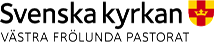 Ansökan av förskoleplats.                Ansökan inkom, datum:…………………………Kyrkans förskola, Älvsborg.Hagens prästväg 3426 74 Västra Frölunda pastoratBarnets för- och efternamn:………………………………………………………………… Barnets personnummer (10 siffror):………………………………………………………..Gatuadress, postnummer och ort: ………………………………………………………….Vårdnadshavare 1, för- och efternamn: ……………………………………………………Personnummer (10 siffror): …………………………………………………………………E-post: ………………………………………………………………………………………..Mobiltelefon:…………………………………………………………………………………Vårdnadshavare 2, för- och efternamn…………………………………………………….Personnummer (10 siffror): …………………………………………………………………E-post: ………………………………………………………………………………………..Mobiltelefon:…………………………………………………………………………………Önskad placeringstid per vecka, uppskattningsvis: timmar/vecka: ……………………..Placering önskas från och med: År, månad, dag: …………………………………………Blanketten skickas till:Västra Frölunda pastoratFrölunda Kyrkogata 2421 47 Västra Frölunda